Arden Medical CentrePatient Satisfaction Questionnaire 2014Surgery visits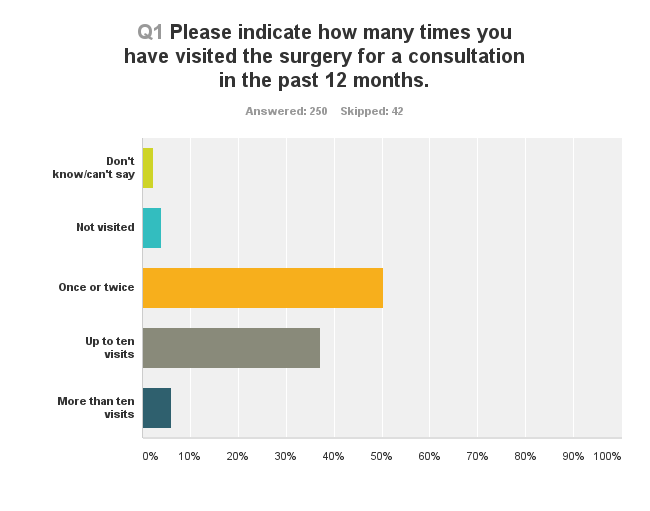 Whilst 50% of the sample had only visited once or twice, 93 patients (37%) had visited up to 10 times and 15 (6%) had visited more than 10 times in the twelve months.Booking an appointment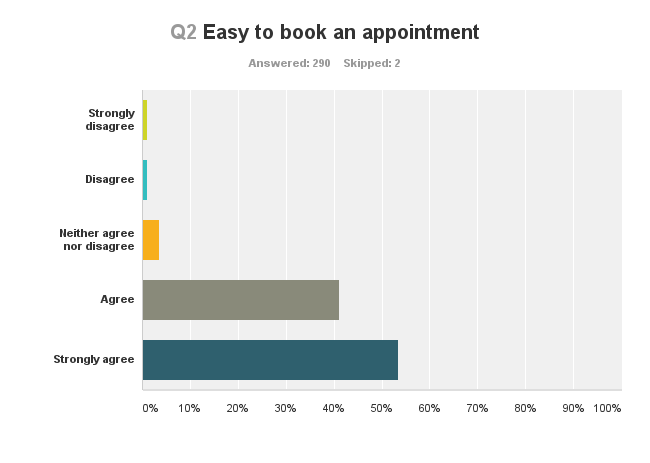 53% of patients surveyed “strongly agreed” that it was easy to book an appointment and a further 41% “agreed”.Telephone access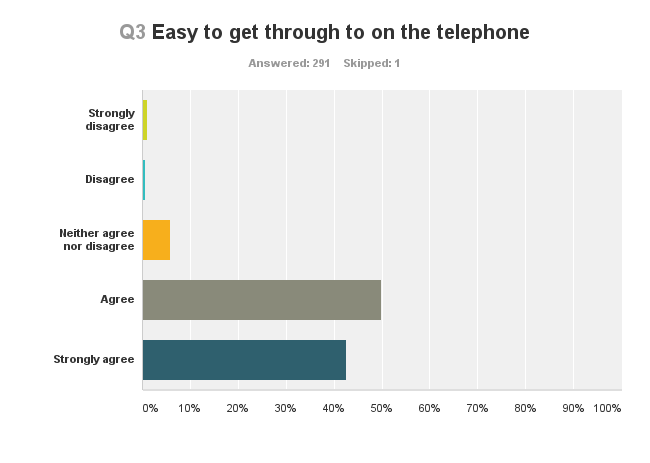 43% of patients “strongly agreed” that it was easy to get through to the surgery on the telephone and a further 50% “agreed”.Helpful receptionists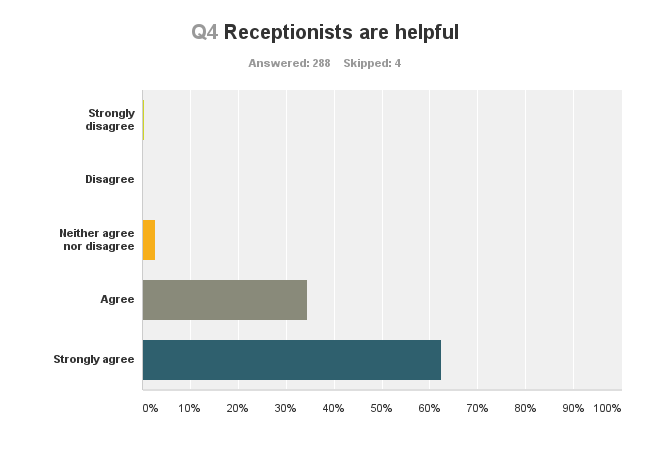 63% of patients “strongly agree” that the receptionists are helpful and a further 34% “agree”.Appointments at a convenient time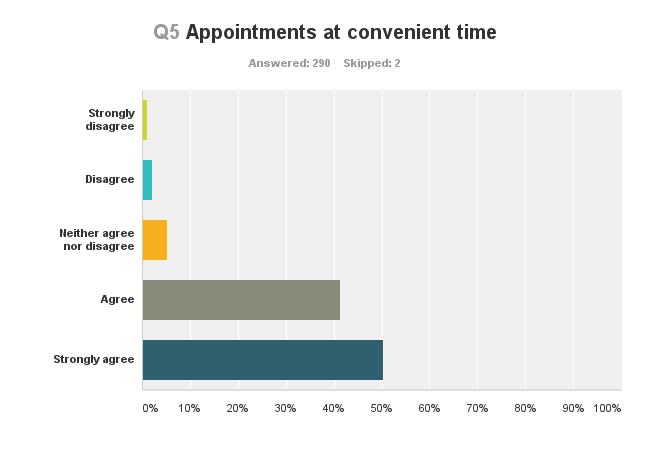 The majority of patients (50%) “strongly agree” that appointments can be made at a convenient time and a further 41% “agree”.Waiting time at the surgery acceptable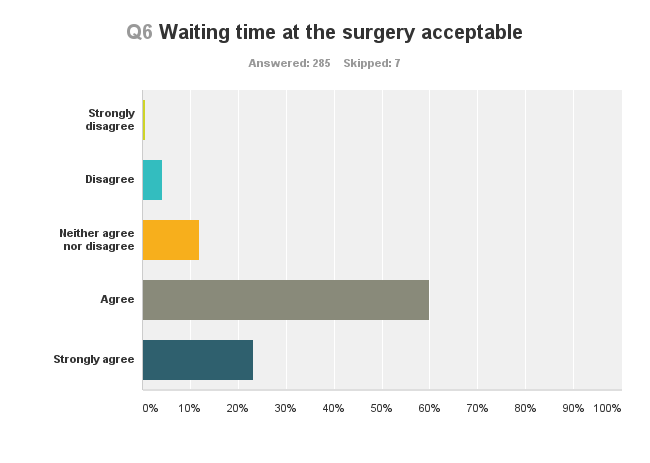 Only 23% of patients “strongly agree” that waiting times at the surgery are acceptable, though 60% “agree”. 48 patients (17%) expressed a degree of dissatisfaction ranging from “neither agree nor disagree” through to “strongly disagree”.Given enough time with clinician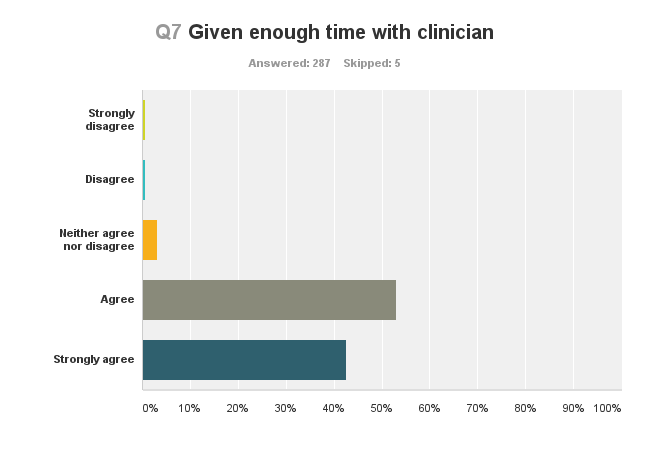 43% of patients “strongly agree” that they are given enough time with their clinician and a further 53% “agree”. Only 4 patients expressed dissatisfaction.Listened to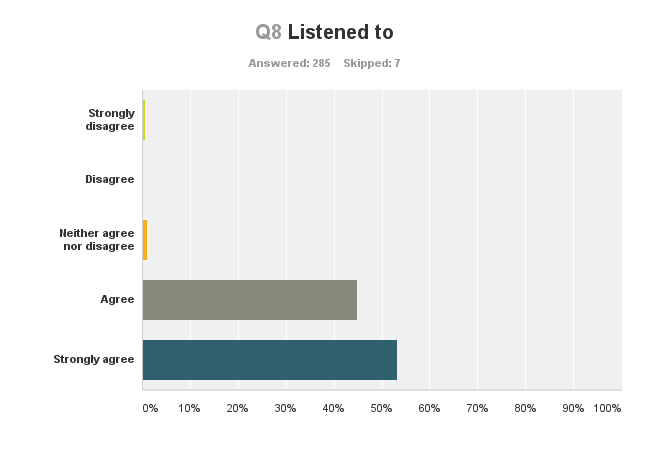 53% of patients “strongly agree” that they are listened to and a further 45% “agree”.Treatment and tests explained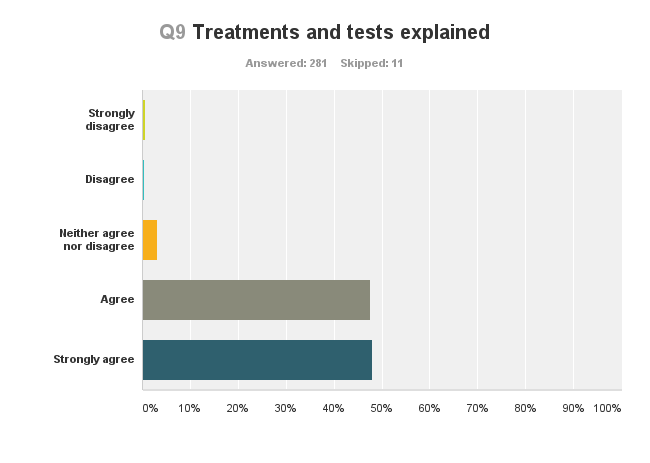 48% of patients “strongly agree” that their treatment and tests are explained and a further 48% “agree”.Feeling involved with decisions about my care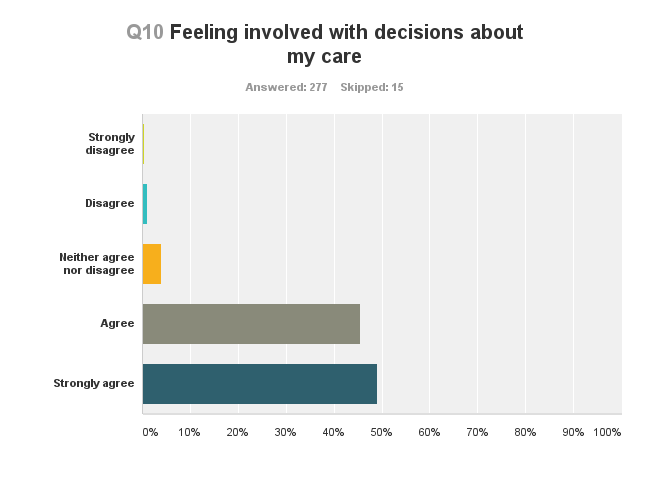 49% of patients “strongly agree” they feel involved in decisions regarding their care and a further 46% “agree”.Overall I was satisfied with my treatment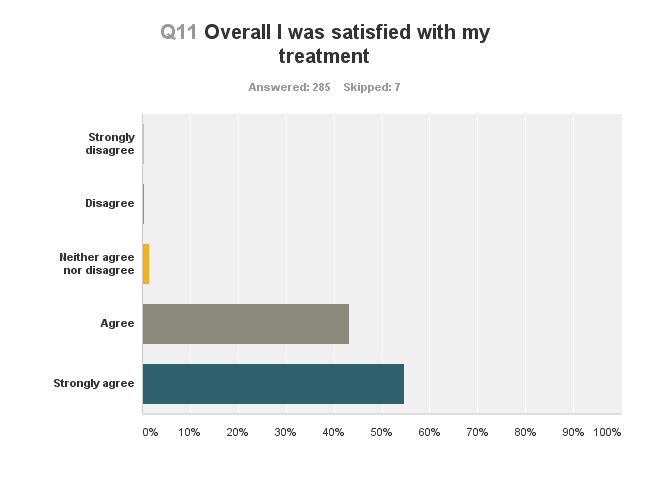 55% of patients “strongly agree” they are satisfied in overall terms with their treatment and a further 43% “agree”.Aware of practice website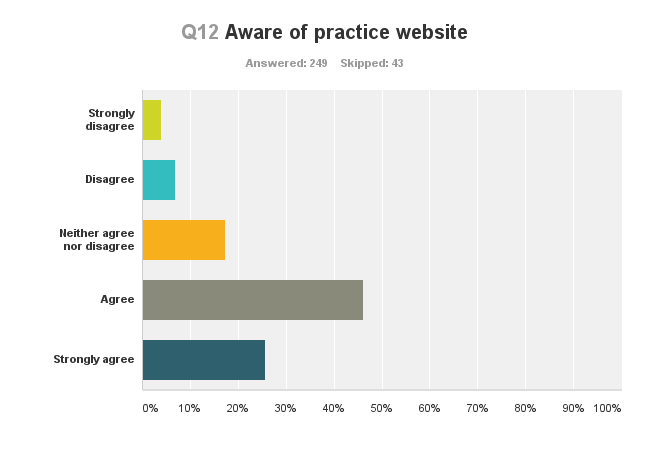 Only 26% of patients “strongly agree” they are aware of the practice website though a further 46% “agree”.Website is informative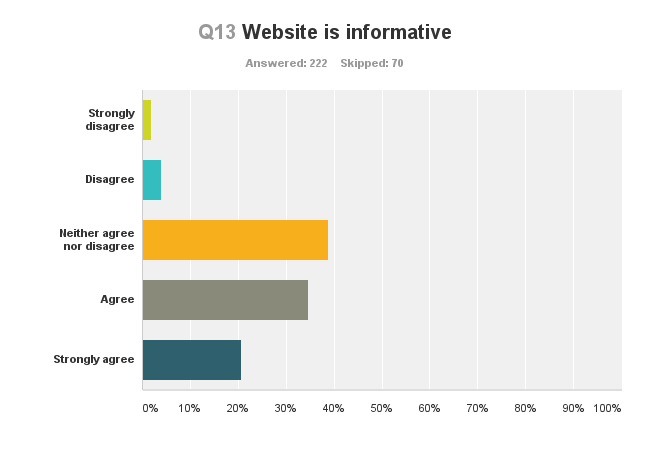 Of the 222 patients who felt able to answer this question 21% of patients “strongly agree” that the website is informative with a further 35% able to “agree”. The majority of patients (39%) felt unable to express an opinion either way. Use current on line facilities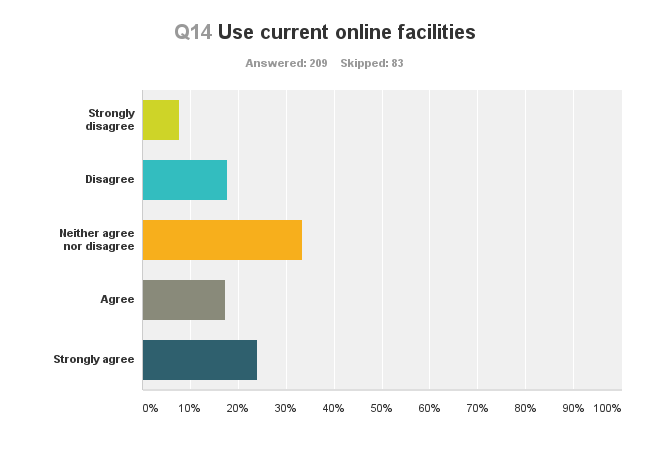 24% “strongly agree” they use the on line facilities and another 17% “agree” for a total of 41%. Therefore the majority of patients are still ambivalent about on line facilities though this is declining with time.Indicate which on line service you use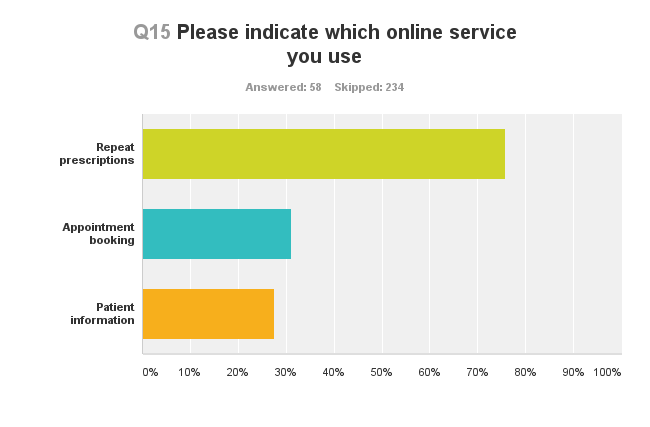 Repeat prescriptions are the dominant factor for the 58 patients who answered this in on line services question. 76% of those patients use this service. 38% use it for appointment booking and 28% for patient information.Aware of how to raise a concern/complaint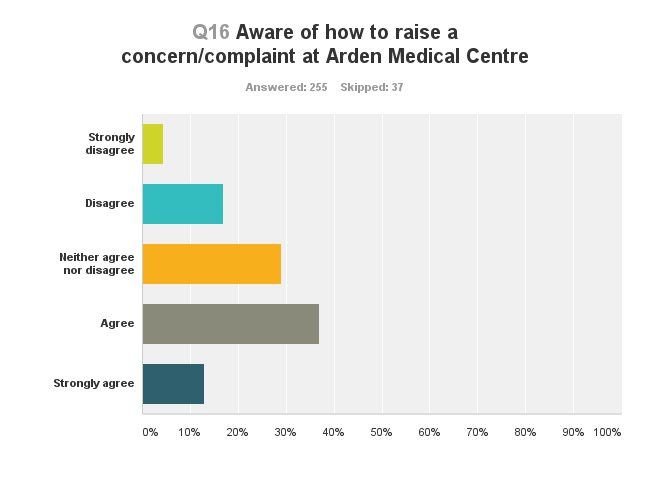 13% of patients “strongly agree” they are aware of how to raise a concern or a complaint and another 37% “agree” – a total of 50%. 20% “disagree or “strongly disagree.”Overall my experience has been positive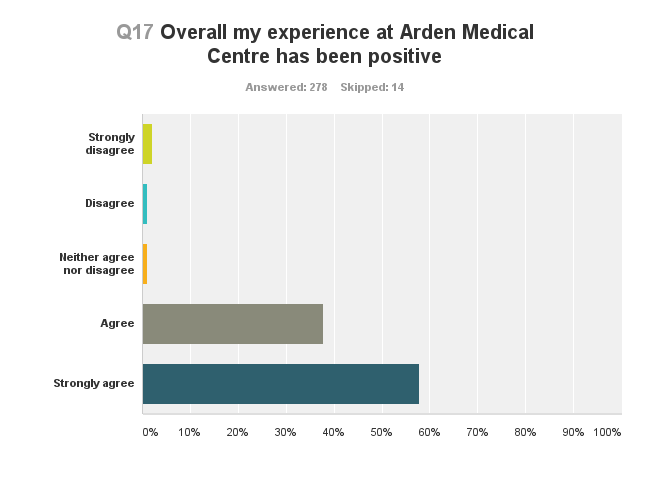 58% of patients “strongly agree” with this statement and a further 38% “agree.” This represents 266 of the 278 patients surveyed. However there are 9 dissenting patients of whom 6 “strongly disagree” with the statement.Comments or suggestions for improvement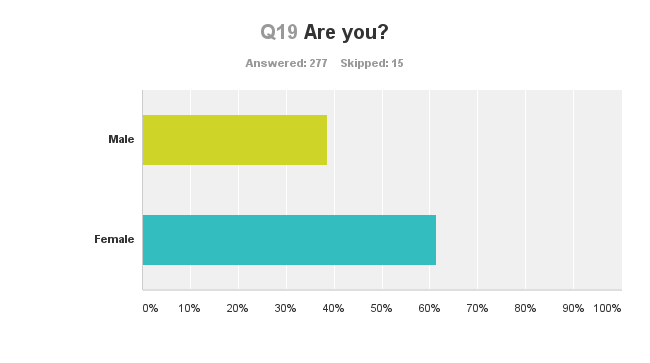 61% of patients surveyed are female and 39% male.Patient demographics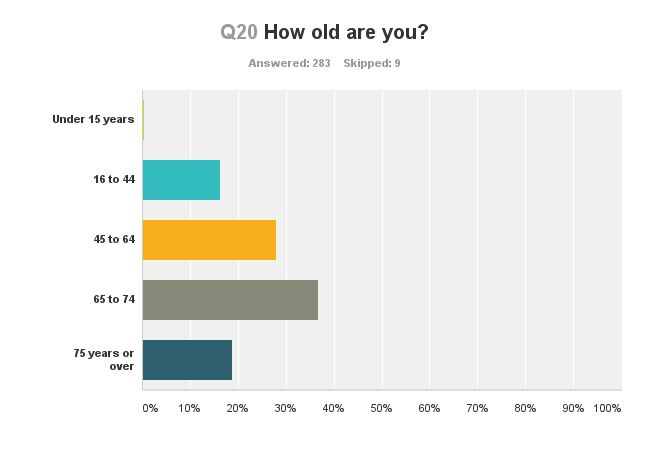 18% of the sample are over 75 years of age and a further 37% are aged 65 to 74 years. Only 16% are below 44 years.Patient demographics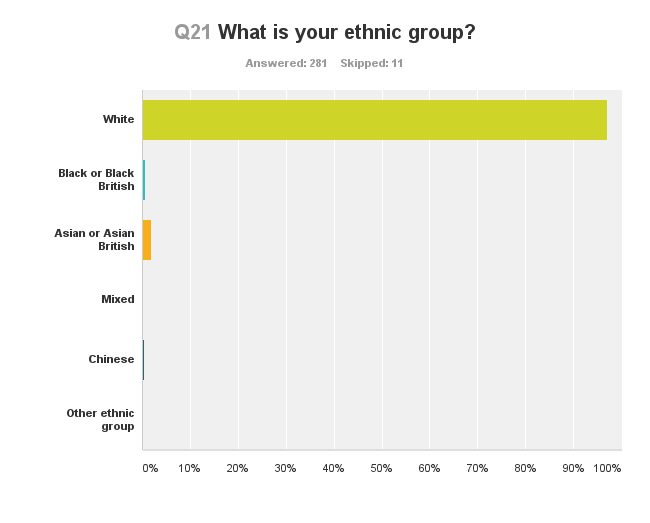 97% of the patients surveyed regard themselves as “white”. Only 7 patients regard themselves as anything else.Patient demographics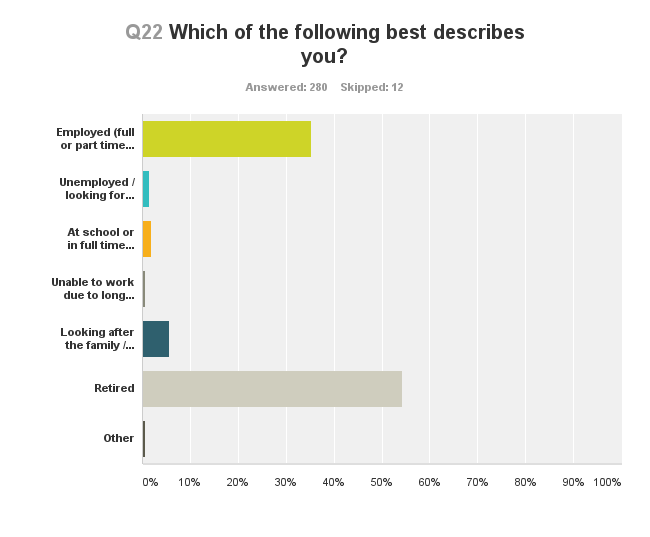 In line with the age profile, the majority of patients (54%) retired. Sometimes wait times can be lengthy. On occasions some doctors rush through appointmentsSometimes wait times can be lengthy. On occasions some doctors rush through appointmentsSometimes wait times can be lengthy. On occasions some doctors rush through appointmentsSometimes wait times can be lengthy. On occasions some doctors rush through appointmentsSometimes wait times can be lengthy. On occasions some doctors rush through appointmentsSometimes wait times can be lengthy. On occasions some doctors rush through appointmentsSometimes wait times can be lengthy. On occasions some doctors rush through appointmentsSometimes wait times can be lengthy. On occasions some doctors rush through appointmentsSometimes wait times can be lengthy. On occasions some doctors rush through appointmentsBetter than the surgery that my wife visitsBetter than the surgery that my wife visitsBetter than the surgery that my wife visitsBetter than the surgery that my wife visitsBe able to book appointments at least a few days in advance for people who have to book time off workBe able to book appointments at least a few days in advance for people who have to book time off workBe able to book appointments at least a few days in advance for people who have to book time off workBe able to book appointments at least a few days in advance for people who have to book time off workBe able to book appointments at least a few days in advance for people who have to book time off workBe able to book appointments at least a few days in advance for people who have to book time off workBe able to book appointments at least a few days in advance for people who have to book time off workBe able to book appointments at least a few days in advance for people who have to book time off workBe able to book appointments at least a few days in advance for people who have to book time off workBe able to book appointments at least a few days in advance for people who have to book time off workLater evening or Saturday appointments would be helpful for me and my husband as we are both work out of the areaand struggle to attend in surgery hoursLater evening or Saturday appointments would be helpful for me and my husband as we are both work out of the areaand struggle to attend in surgery hoursLater evening or Saturday appointments would be helpful for me and my husband as we are both work out of the areaand struggle to attend in surgery hoursLater evening or Saturday appointments would be helpful for me and my husband as we are both work out of the areaand struggle to attend in surgery hoursLater evening or Saturday appointments would be helpful for me and my husband as we are both work out of the areaand struggle to attend in surgery hoursLater evening or Saturday appointments would be helpful for me and my husband as we are both work out of the areaand struggle to attend in surgery hoursLater evening or Saturday appointments would be helpful for me and my husband as we are both work out of the areaand struggle to attend in surgery hoursLater evening or Saturday appointments would be helpful for me and my husband as we are both work out of the areaand struggle to attend in surgery hoursLater evening or Saturday appointments would be helpful for me and my husband as we are both work out of the areaand struggle to attend in surgery hoursLater evening or Saturday appointments would be helpful for me and my husband as we are both work out of the areaand struggle to attend in surgery hoursLater evening or Saturday appointments would be helpful for me and my husband as we are both work out of the areaand struggle to attend in surgery hoursLater evening or Saturday appointments would be helpful for me and my husband as we are both work out of the areaand struggle to attend in surgery hoursLater evening or Saturday appointments would be helpful for me and my husband as we are both work out of the areaand struggle to attend in surgery hoursLater evening or Saturday appointments would be helpful for me and my husband as we are both work out of the areaand struggle to attend in surgery hoursMove the practice nearer to KnowleMove the practice nearer to KnowleMove the practice nearer to KnowleMove the practice nearer to KnowleI have moved around a lot with my job. Now that I am settled in Dorridge this is the best surgery I have been a patient of. Keep up the excellent workI have moved around a lot with my job. Now that I am settled in Dorridge this is the best surgery I have been a patient of. Keep up the excellent workI have moved around a lot with my job. Now that I am settled in Dorridge this is the best surgery I have been a patient of. Keep up the excellent workI have moved around a lot with my job. Now that I am settled in Dorridge this is the best surgery I have been a patient of. Keep up the excellent workI have moved around a lot with my job. Now that I am settled in Dorridge this is the best surgery I have been a patient of. Keep up the excellent workI have moved around a lot with my job. Now that I am settled in Dorridge this is the best surgery I have been a patient of. Keep up the excellent workI have moved around a lot with my job. Now that I am settled in Dorridge this is the best surgery I have been a patient of. Keep up the excellent workI have moved around a lot with my job. Now that I am settled in Dorridge this is the best surgery I have been a patient of. Keep up the excellent workI have moved around a lot with my job. Now that I am settled in Dorridge this is the best surgery I have been a patient of. Keep up the excellent workI have moved around a lot with my job. Now that I am settled in Dorridge this is the best surgery I have been a patient of. Keep up the excellent workI have moved around a lot with my job. Now that I am settled in Dorridge this is the best surgery I have been a patient of. Keep up the excellent workI have moved around a lot with my job. Now that I am settled in Dorridge this is the best surgery I have been a patient of. Keep up the excellent workI have moved around a lot with my job. Now that I am settled in Dorridge this is the best surgery I have been a patient of. Keep up the excellent workI have moved around a lot with my job. Now that I am settled in Dorridge this is the best surgery I have been a patient of. Keep up the excellent workNot aware of websiteNot aware of websiteNot aware of websiteVery helpful all roundVery helpful all roundVery helpful all roundA superb practice with caring doctors & staffA superb practice with caring doctors & staffA superb practice with caring doctors & staffA superb practice with caring doctors & staffA superb practice with caring doctors & staffThink you are all greatThink you are all greatThink you are all greatService excellentService excellentFrom my experience the care & service received at Arden medical centre is the best by far!From my experience the care & service received at Arden medical centre is the best by far!From my experience the care & service received at Arden medical centre is the best by far!From my experience the care & service received at Arden medical centre is the best by far!From my experience the care & service received at Arden medical centre is the best by far!From my experience the care & service received at Arden medical centre is the best by far!From my experience the care & service received at Arden medical centre is the best by far!From my experience the care & service received at Arden medical centre is the best by far!From my experience the care & service received at Arden medical centre is the best by far!Being able to order repeat prescription via pharmacyBeing able to order repeat prescription via pharmacyBeing able to order repeat prescription via pharmacyBeing able to order repeat prescription via pharmacyBeing able to order repeat prescription via pharmacyLovely little surgery. All doctors seen have been extremely friendly & helpful as have receptionistsLovely little surgery. All doctors seen have been extremely friendly & helpful as have receptionistsLovely little surgery. All doctors seen have been extremely friendly & helpful as have receptionistsLovely little surgery. All doctors seen have been extremely friendly & helpful as have receptionistsLovely little surgery. All doctors seen have been extremely friendly & helpful as have receptionistsLovely little surgery. All doctors seen have been extremely friendly & helpful as have receptionistsLovely little surgery. All doctors seen have been extremely friendly & helpful as have receptionistsLovely little surgery. All doctors seen have been extremely friendly & helpful as have receptionistsLovely little surgery. All doctors seen have been extremely friendly & helpful as have receptionistsLovely little surgery. All doctors seen have been extremely friendly & helpful as have receptionistsExcellent appointment system - never have to wait long for an appointment & often same day. Very impressedExcellent appointment system - never have to wait long for an appointment & often same day. Very impressedExcellent appointment system - never have to wait long for an appointment & often same day. Very impressedExcellent appointment system - never have to wait long for an appointment & often same day. Very impressedExcellent appointment system - never have to wait long for an appointment & often same day. Very impressedExcellent appointment system - never have to wait long for an appointment & often same day. Very impressedExcellent appointment system - never have to wait long for an appointment & often same day. Very impressedExcellent appointment system - never have to wait long for an appointment & often same day. Very impressedExcellent appointment system - never have to wait long for an appointment & often same day. Very impressedExcellent appointment system - never have to wait long for an appointment & often same day. Very impressedExcellent appointment system - never have to wait long for an appointment & often same day. Very impressedI haven't looked at website - only to order repeat prescriptionsI haven't looked at website - only to order repeat prescriptionsI haven't looked at website - only to order repeat prescriptionsI haven't looked at website - only to order repeat prescriptionsI haven't looked at website - only to order repeat prescriptionsI haven't looked at website - only to order repeat prescriptionsAlways late going into appointments, never go on time of appointmentAlways late going into appointments, never go on time of appointmentAlways late going into appointments, never go on time of appointmentAlways late going into appointments, never go on time of appointmentAlways late going into appointments, never go on time of appointmentAlways late going into appointments, never go on time of appointmentAlways late going into appointments, never go on time of appointmentFirst visit to this practice so can't yet provide some answersFirst visit to this practice so can't yet provide some answersFirst visit to this practice so can't yet provide some answersFirst visit to this practice so can't yet provide some answersFirst visit to this practice so can't yet provide some answersFirst visit to this practice so can't yet provide some answersIf I tick the box on prescription form to say that I wish to collect my prescription myself it still goes to Windridgeswhich is not the chemist I like to use. Also, sometimes the quantities of items are reducedIf I tick the box on prescription form to say that I wish to collect my prescription myself it still goes to Windridgeswhich is not the chemist I like to use. Also, sometimes the quantities of items are reducedIf I tick the box on prescription form to say that I wish to collect my prescription myself it still goes to Windridgeswhich is not the chemist I like to use. Also, sometimes the quantities of items are reducedIf I tick the box on prescription form to say that I wish to collect my prescription myself it still goes to Windridgeswhich is not the chemist I like to use. Also, sometimes the quantities of items are reducedIf I tick the box on prescription form to say that I wish to collect my prescription myself it still goes to Windridgeswhich is not the chemist I like to use. Also, sometimes the quantities of items are reducedIf I tick the box on prescription form to say that I wish to collect my prescription myself it still goes to Windridgeswhich is not the chemist I like to use. Also, sometimes the quantities of items are reducedIf I tick the box on prescription form to say that I wish to collect my prescription myself it still goes to Windridgeswhich is not the chemist I like to use. Also, sometimes the quantities of items are reducedIf I tick the box on prescription form to say that I wish to collect my prescription myself it still goes to Windridgeswhich is not the chemist I like to use. Also, sometimes the quantities of items are reducedIf I tick the box on prescription form to say that I wish to collect my prescription myself it still goes to Windridgeswhich is not the chemist I like to use. Also, sometimes the quantities of items are reducedIf I tick the box on prescription form to say that I wish to collect my prescription myself it still goes to Windridgeswhich is not the chemist I like to use. Also, sometimes the quantities of items are reducedIf I tick the box on prescription form to say that I wish to collect my prescription myself it still goes to Windridgeswhich is not the chemist I like to use. Also, sometimes the quantities of items are reducedIf I tick the box on prescription form to say that I wish to collect my prescription myself it still goes to Windridgeswhich is not the chemist I like to use. Also, sometimes the quantities of items are reducedIf I tick the box on prescription form to say that I wish to collect my prescription myself it still goes to Windridgeswhich is not the chemist I like to use. Also, sometimes the quantities of items are reducedIf I tick the box on prescription form to say that I wish to collect my prescription myself it still goes to Windridgeswhich is not the chemist I like to use. Also, sometimes the quantities of items are reducedIf I tick the box on prescription form to say that I wish to collect my prescription myself it still goes to Windridgeswhich is not the chemist I like to use. Also, sometimes the quantities of items are reducedIf I tick the box on prescription form to say that I wish to collect my prescription myself it still goes to Windridgeswhich is not the chemist I like to use. Also, sometimes the quantities of items are reducedIf I tick the box on prescription form to say that I wish to collect my prescription myself it still goes to Windridgeswhich is not the chemist I like to use. Also, sometimes the quantities of items are reducedDidn't know there was a websiteDidn't know there was a websiteDidn't know there was a websiteDidn't know there was a websiteImprove awareness of website. Open later in evening or a Wednesday afternoon. Saturday morning opening very helpfulImprove awareness of website. Open later in evening or a Wednesday afternoon. Saturday morning opening very helpfulImprove awareness of website. Open later in evening or a Wednesday afternoon. Saturday morning opening very helpfulImprove awareness of website. Open later in evening or a Wednesday afternoon. Saturday morning opening very helpfulImprove awareness of website. Open later in evening or a Wednesday afternoon. Saturday morning opening very helpfulImprove awareness of website. Open later in evening or a Wednesday afternoon. Saturday morning opening very helpfulImprove awareness of website. Open later in evening or a Wednesday afternoon. Saturday morning opening very helpfulImprove awareness of website. Open later in evening or a Wednesday afternoon. Saturday morning opening very helpfulImprove awareness of website. Open later in evening or a Wednesday afternoon. Saturday morning opening very helpfulImprove awareness of website. Open later in evening or a Wednesday afternoon. Saturday morning opening very helpfulImprove awareness of website. Open later in evening or a Wednesday afternoon. Saturday morning opening very helpfulImprove awareness of website. Open later in evening or a Wednesday afternoon. Saturday morning opening very helpfulDon't know how to raise concern but then again I've had no need toDon't know how to raise concern but then again I've had no need toDon't know how to raise concern but then again I've had no need toDon't know how to raise concern but then again I've had no need toDon't know how to raise concern but then again I've had no need toDon't know how to raise concern but then again I've had no need toDon't know how to raise concern but then again I've had no need toI think you are all great, but sometimes you have to wait for the service in the waiting room. You could have a TVwith subtitles whilst waitingI think you are all great, but sometimes you have to wait for the service in the waiting room. You could have a TVwith subtitles whilst waitingI think you are all great, but sometimes you have to wait for the service in the waiting room. You could have a TVwith subtitles whilst waitingI think you are all great, but sometimes you have to wait for the service in the waiting room. You could have a TVwith subtitles whilst waitingI think you are all great, but sometimes you have to wait for the service in the waiting room. You could have a TVwith subtitles whilst waitingI think you are all great, but sometimes you have to wait for the service in the waiting room. You could have a TVwith subtitles whilst waitingI think you are all great, but sometimes you have to wait for the service in the waiting room. You could have a TVwith subtitles whilst waitingI think you are all great, but sometimes you have to wait for the service in the waiting room. You could have a TVwith subtitles whilst waitingI think you are all great, but sometimes you have to wait for the service in the waiting room. You could have a TVwith subtitles whilst waitingI think you are all great, but sometimes you have to wait for the service in the waiting room. You could have a TVwith subtitles whilst waitingI think you are all great, but sometimes you have to wait for the service in the waiting room. You could have a TVwith subtitles whilst waitingI think you are all great, but sometimes you have to wait for the service in the waiting room. You could have a TVwith subtitles whilst waitingI think you are all great, but sometimes you have to wait for the service in the waiting room. You could have a TVwith subtitles whilst waitingSometimes prescriptions are not sent to Windridges on time, so would appreciate if this could be improvedSometimes prescriptions are not sent to Windridges on time, so would appreciate if this could be improvedSometimes prescriptions are not sent to Windridges on time, so would appreciate if this could be improvedSometimes prescriptions are not sent to Windridges on time, so would appreciate if this could be improvedSometimes prescriptions are not sent to Windridges on time, so would appreciate if this could be improvedSometimes prescriptions are not sent to Windridges on time, so would appreciate if this could be improvedSometimes prescriptions are not sent to Windridges on time, so would appreciate if this could be improvedSometimes prescriptions are not sent to Windridges on time, so would appreciate if this could be improvedSometimes prescriptions are not sent to Windridges on time, so would appreciate if this could be improvedSometimes prescriptions are not sent to Windridges on time, so would appreciate if this could be improvedInformed when treatment is changedInformed when treatment is changedInformed when treatment is changedInformed when treatment is changedService is very good. All staff are friendlyService is very good. All staff are friendlyService is very good. All staff are friendlyService is very good. All staff are friendlyStandard of GPs excellent. Ease of getting a convenient appointment - very difficultStandard of GPs excellent. Ease of getting a convenient appointment - very difficultStandard of GPs excellent. Ease of getting a convenient appointment - very difficultStandard of GPs excellent. Ease of getting a convenient appointment - very difficultStandard of GPs excellent. Ease of getting a convenient appointment - very difficultStandard of GPs excellent. Ease of getting a convenient appointment - very difficultStandard of GPs excellent. Ease of getting a convenient appointment - very difficultStandard of GPs excellent. Ease of getting a convenient appointment - very difficultGeneral appointment times I could make before / after work usually takenGeneral appointment times I could make before / after work usually takenGeneral appointment times I could make before / after work usually takenGeneral appointment times I could make before / after work usually takenGeneral appointment times I could make before / after work usually takenGeneral appointment times I could make before / after work usually takenGeneral appointment times I could make before / after work usually takenSatisfiedParking can be a problemParking can be a problemParking can be a problemOne, the whole receptionists are pleasant and helpful, but sometimes obstructive and unhelpful. Too many part-timeDoctors leads to lack of continuity. Surgery shouldn't shut on Wednesday afternoonsOne, the whole receptionists are pleasant and helpful, but sometimes obstructive and unhelpful. Too many part-timeDoctors leads to lack of continuity. Surgery shouldn't shut on Wednesday afternoonsOne, the whole receptionists are pleasant and helpful, but sometimes obstructive and unhelpful. Too many part-timeDoctors leads to lack of continuity. Surgery shouldn't shut on Wednesday afternoonsOne, the whole receptionists are pleasant and helpful, but sometimes obstructive and unhelpful. Too many part-timeDoctors leads to lack of continuity. Surgery shouldn't shut on Wednesday afternoonsOne, the whole receptionists are pleasant and helpful, but sometimes obstructive and unhelpful. Too many part-timeDoctors leads to lack of continuity. Surgery shouldn't shut on Wednesday afternoonsOne, the whole receptionists are pleasant and helpful, but sometimes obstructive and unhelpful. Too many part-timeDoctors leads to lack of continuity. Surgery shouldn't shut on Wednesday afternoonsOne, the whole receptionists are pleasant and helpful, but sometimes obstructive and unhelpful. Too many part-timeDoctors leads to lack of continuity. Surgery shouldn't shut on Wednesday afternoonsOne, the whole receptionists are pleasant and helpful, but sometimes obstructive and unhelpful. Too many part-timeDoctors leads to lack of continuity. Surgery shouldn't shut on Wednesday afternoonsOne, the whole receptionists are pleasant and helpful, but sometimes obstructive and unhelpful. Too many part-timeDoctors leads to lack of continuity. Surgery shouldn't shut on Wednesday afternoonsOne, the whole receptionists are pleasant and helpful, but sometimes obstructive and unhelpful. Too many part-timeDoctors leads to lack of continuity. Surgery shouldn't shut on Wednesday afternoonsOne, the whole receptionists are pleasant and helpful, but sometimes obstructive and unhelpful. Too many part-timeDoctors leads to lack of continuity. Surgery shouldn't shut on Wednesday afternoonsOne, the whole receptionists are pleasant and helpful, but sometimes obstructive and unhelpful. Too many part-timeDoctors leads to lack of continuity. Surgery shouldn't shut on Wednesday afternoonsOne, the whole receptionists are pleasant and helpful, but sometimes obstructive and unhelpful. Too many part-timeDoctors leads to lack of continuity. Surgery shouldn't shut on Wednesday afternoonsOne, the whole receptionists are pleasant and helpful, but sometimes obstructive and unhelpful. Too many part-timeDoctors leads to lack of continuity. Surgery shouldn't shut on Wednesday afternoonsOne, the whole receptionists are pleasant and helpful, but sometimes obstructive and unhelpful. Too many part-timeDoctors leads to lack of continuity. Surgery shouldn't shut on Wednesday afternoonsOne, the whole receptionists are pleasant and helpful, but sometimes obstructive and unhelpful. Too many part-timeDoctors leads to lack of continuity. Surgery shouldn't shut on Wednesday afternoonsOne, the whole receptionists are pleasant and helpful, but sometimes obstructive and unhelpful. Too many part-timeDoctors leads to lack of continuity. Surgery shouldn't shut on Wednesday afternoonsI would be very happy to use online appointment booking!I would be very happy to use online appointment booking!I would be very happy to use online appointment booking!I would be very happy to use online appointment booking!I would be very happy to use online appointment booking!I would be very happy to use online appointment booking!Would be helpful if could book routine appointments several weeks in advanceWould be helpful if could book routine appointments several weeks in advanceWould be helpful if could book routine appointments several weeks in advanceWould be helpful if could book routine appointments several weeks in advanceWould be helpful if could book routine appointments several weeks in advanceWould be helpful if could book routine appointments several weeks in advanceWould be helpful if could book routine appointments several weeks in advanceWould be helpful if could book routine appointments several weeks in advanceWe think we are very lucky compared with what we hear from other people about other surgeriesWe think we are very lucky compared with what we hear from other people about other surgeriesWe think we are very lucky compared with what we hear from other people about other surgeriesWe think we are very lucky compared with what we hear from other people about other surgeriesWe think we are very lucky compared with what we hear from other people about other surgeriesWe think we are very lucky compared with what we hear from other people about other surgeriesWe think we are very lucky compared with what we hear from other people about other surgeriesWe think we are very lucky compared with what we hear from other people about other surgeriesWe think we are very lucky compared with what we hear from other people about other surgeriesArden group is excellentArden group is excellentArden group is excellentPrescriptions to Dorridge pharmacy as well as KnowlePrescriptions to Dorridge pharmacy as well as KnowlePrescriptions to Dorridge pharmacy as well as KnowlePrescriptions to Dorridge pharmacy as well as KnowlePrescriptions to Dorridge pharmacy as well as KnowleI hope you continue to be the friendly practice you have always been. Will now look back at website!I hope you continue to be the friendly practice you have always been. Will now look back at website!I hope you continue to be the friendly practice you have always been. Will now look back at website!I hope you continue to be the friendly practice you have always been. Will now look back at website!I hope you continue to be the friendly practice you have always been. Will now look back at website!I hope you continue to be the friendly practice you have always been. Will now look back at website!I hope you continue to be the friendly practice you have always been. Will now look back at website!I hope you continue to be the friendly practice you have always been. Will now look back at website!I hope you continue to be the friendly practice you have always been. Will now look back at website!I hope you continue to be the friendly practice you have always been. Will now look back at website!Please don’t change, great to get appointments on same day/next day. I hear very bad stories of other surgeriesin Solihull where it is very difficult to get an appointmentPlease don’t change, great to get appointments on same day/next day. I hear very bad stories of other surgeriesin Solihull where it is very difficult to get an appointmentPlease don’t change, great to get appointments on same day/next day. I hear very bad stories of other surgeriesin Solihull where it is very difficult to get an appointmentPlease don’t change, great to get appointments on same day/next day. I hear very bad stories of other surgeriesin Solihull where it is very difficult to get an appointmentPlease don’t change, great to get appointments on same day/next day. I hear very bad stories of other surgeriesin Solihull where it is very difficult to get an appointmentPlease don’t change, great to get appointments on same day/next day. I hear very bad stories of other surgeriesin Solihull where it is very difficult to get an appointmentPlease don’t change, great to get appointments on same day/next day. I hear very bad stories of other surgeriesin Solihull where it is very difficult to get an appointmentPlease don’t change, great to get appointments on same day/next day. I hear very bad stories of other surgeriesin Solihull where it is very difficult to get an appointmentPlease don’t change, great to get appointments on same day/next day. I hear very bad stories of other surgeriesin Solihull where it is very difficult to get an appointmentPlease don’t change, great to get appointments on same day/next day. I hear very bad stories of other surgeriesin Solihull where it is very difficult to get an appointmentPlease don’t change, great to get appointments on same day/next day. I hear very bad stories of other surgeriesin Solihull where it is very difficult to get an appointmentPlease don’t change, great to get appointments on same day/next day. I hear very bad stories of other surgeriesin Solihull where it is very difficult to get an appointmentPlease don’t change, great to get appointments on same day/next day. I hear very bad stories of other surgeriesin Solihull where it is very difficult to get an appointmentPlease don’t change, great to get appointments on same day/next day. I hear very bad stories of other surgeriesin Solihull where it is very difficult to get an appointmentPlease don’t change, great to get appointments on same day/next day. I hear very bad stories of other surgeriesin Solihull where it is very difficult to get an appointmentPlease don’t change, great to get appointments on same day/next day. I hear very bad stories of other surgeriesin Solihull where it is very difficult to get an appointmentVery satisfiedVery satisfiedReception are always helpful - as are doctorsReception are always helpful - as are doctorsReception are always helpful - as are doctorsReception are always helpful - as are doctorsReception are always helpful - as are doctorsWonderful service, feel treated as a patient and not as a number as it were, valuedWonderful service, feel treated as a patient and not as a number as it were, valuedWonderful service, feel treated as a patient and not as a number as it were, valuedWonderful service, feel treated as a patient and not as a number as it were, valuedWonderful service, feel treated as a patient and not as a number as it were, valuedWonderful service, feel treated as a patient and not as a number as it were, valuedWonderful service, feel treated as a patient and not as a number as it were, valuedWonderful service, feel treated as a patient and not as a number as it were, valuedVery efficient and good care. One concern re report back, was addressed promptly and effectivelyVery efficient and good care. One concern re report back, was addressed promptly and effectivelyVery efficient and good care. One concern re report back, was addressed promptly and effectivelyVery efficient and good care. One concern re report back, was addressed promptly and effectivelyVery efficient and good care. One concern re report back, was addressed promptly and effectivelyVery efficient and good care. One concern re report back, was addressed promptly and effectivelyVery efficient and good care. One concern re report back, was addressed promptly and effectivelyVery efficient and good care. One concern re report back, was addressed promptly and effectivelyVery efficient and good care. One concern re report back, was addressed promptly and effectivelyVery efficient and good care. One concern re report back, was addressed promptly and effectivelyBest surgery I have ever usedBest surgery I have ever usedBest surgery I have ever usedExcellent ServiceExcellent ServiceNot enough parking. Blood tests to be taken at surgery and not hospitalNot enough parking. Blood tests to be taken at surgery and not hospitalNot enough parking. Blood tests to be taken at surgery and not hospitalNot enough parking. Blood tests to be taken at surgery and not hospitalNot enough parking. Blood tests to be taken at surgery and not hospitalNot enough parking. Blood tests to be taken at surgery and not hospitalNot enough parking. Blood tests to be taken at surgery and not hospitalWhen listening to friends discuss their surgeries it appears Arden is getting things done more efficientlyWhen listening to friends discuss their surgeries it appears Arden is getting things done more efficientlyWhen listening to friends discuss their surgeries it appears Arden is getting things done more efficientlyWhen listening to friends discuss their surgeries it appears Arden is getting things done more efficientlyWhen listening to friends discuss their surgeries it appears Arden is getting things done more efficientlyWhen listening to friends discuss their surgeries it appears Arden is getting things done more efficientlyWhen listening to friends discuss their surgeries it appears Arden is getting things done more efficientlyWhen listening to friends discuss their surgeries it appears Arden is getting things done more efficientlyWhen listening to friends discuss their surgeries it appears Arden is getting things done more efficientlyWhen listening to friends discuss their surgeries it appears Arden is getting things done more efficientlyHave been with Arden many years. Keep on doing exactly what you always do which is excellentHave been with Arden many years. Keep on doing exactly what you always do which is excellentHave been with Arden many years. Keep on doing exactly what you always do which is excellentHave been with Arden many years. Keep on doing exactly what you always do which is excellentHave been with Arden many years. Keep on doing exactly what you always do which is excellentHave been with Arden many years. Keep on doing exactly what you always do which is excellentHave been with Arden many years. Keep on doing exactly what you always do which is excellentHave been with Arden many years. Keep on doing exactly what you always do which is excellentHave been with Arden many years. Keep on doing exactly what you always do which is excellentIt would be great if blood tests were undertaken at the surgery avoiding driving, waiting at hospital and £2.75 parking!It would be great if blood tests were undertaken at the surgery avoiding driving, waiting at hospital and £2.75 parking!It would be great if blood tests were undertaken at the surgery avoiding driving, waiting at hospital and £2.75 parking!It would be great if blood tests were undertaken at the surgery avoiding driving, waiting at hospital and £2.75 parking!It would be great if blood tests were undertaken at the surgery avoiding driving, waiting at hospital and £2.75 parking!It would be great if blood tests were undertaken at the surgery avoiding driving, waiting at hospital and £2.75 parking!It would be great if blood tests were undertaken at the surgery avoiding driving, waiting at hospital and £2.75 parking!It would be great if blood tests were undertaken at the surgery avoiding driving, waiting at hospital and £2.75 parking!It would be great if blood tests were undertaken at the surgery avoiding driving, waiting at hospital and £2.75 parking!It would be great if blood tests were undertaken at the surgery avoiding driving, waiting at hospital and £2.75 parking!It would be great if blood tests were undertaken at the surgery avoiding driving, waiting at hospital and £2.75 parking!Blood test on site would be most helpful especially for the more elderly and infirmBlood test on site would be most helpful especially for the more elderly and infirmBlood test on site would be most helpful especially for the more elderly and infirmBlood test on site would be most helpful especially for the more elderly and infirmBlood test on site would be most helpful especially for the more elderly and infirmBlood test on site would be most helpful especially for the more elderly and infirmBlood test on site would be most helpful especially for the more elderly and infirmBlood test on site would be most helpful especially for the more elderly and infirmDo not know website addressDo not know website addressDo not know website addressExcellent, first class serviceExcellent, first class serviceExcellent, first class serviceI struggle with online site.I struggle with online site.I struggle with online site.Would be helpful to be able to email the surgery.Patient demographicsWould be helpful to be able to email the surgery.Patient demographicsWould be helpful to be able to email the surgery.Patient demographicsWould be helpful to be able to email the surgery.Patient demographicsWould be helpful to be able to email the surgery.Patient demographics